様式第２号（第４条関係）（表）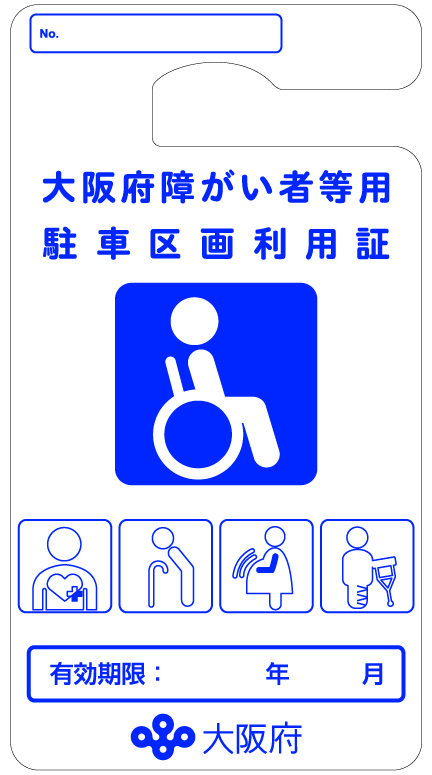 （裏）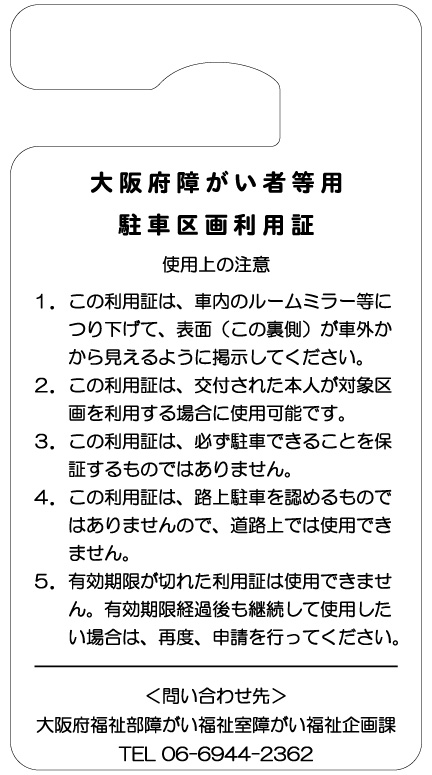 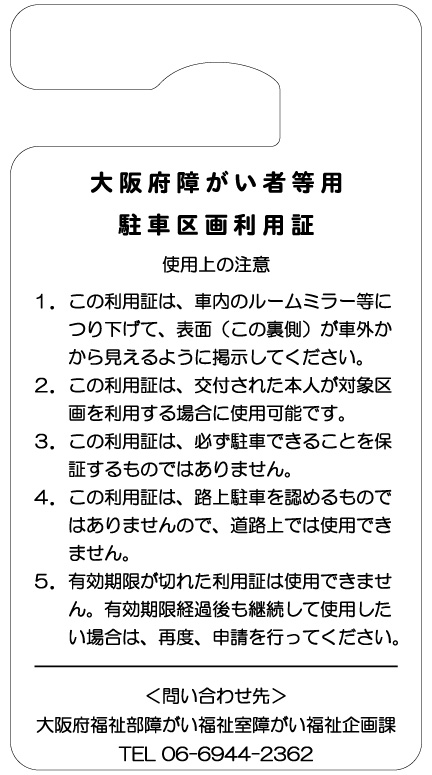 